Państwowa Szkoła Muzyczna  I i II stopnia w Pabianicach ul. Grobelna 6, 95-200 Pabianice,tel. (42) 215 55 39, (42) 211 80 11                 e-mail: sekretariat@muzyczna.pabianice.plhttps://muzyczna.pabianice.pl   KWESTIONARIUSZ OSOBOWY KANDYDATA     rok szkolny ……...../……….Instrumenty: 1………..…………………….……… 2………………………….………..… 3………………………….………….. Nazwisko (proszę wpisać drukowanymi literami w kratkach) Imiona (proszę wpisać drukowanymi literami w kratkach)  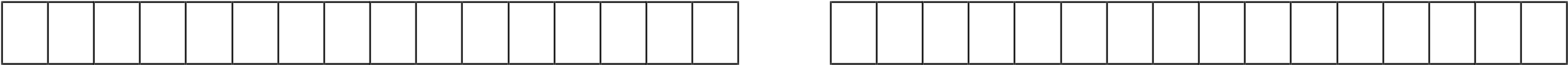 PESEL                   Obywatelstwo  …….…………….………………. Data urodzenia     ............... 	.......................................... 		.................   	 	Dzień                  	         miesiąc wpisać słownie                                    rok 	 Miejsce urodzenia ...................................................., województwo ….......................................................... Imię i nazwisko ojca (opiekuna)…..........................................................   telefon …..................................  Imię i nazwisko matki (opiekuna)…........................................................ telefon ...................................... Adres do korespondencji  ……..............      …......................................      …..…..............................................      (kod pocztowy)                   (miejscowość)                             (ulica, numer domu, numer mieszkania) Miejsce  zamieszkania ……..............      …......................................      …..…..............................................     (kod pocztowy)                      (miejscowość)                         (ulica, numer domu, numer mieszkania) Telefon kontaktowy kandydata …………….…………………………………….. Czy kandydat posiada orzeczenie o niepełnosprawności (odpowiednie zakreślić)      TAK       NIE                   Adres e-mail :  …………………………………………………..…………………………………………….…………Załączniki:  Zaświadczenie lekarskie o braku przeciwwskazań do kształcenia w szkole muzycznej Orzeczenie o niepełnosprawności (jeżeli kandydat posiada)Jeśli dziecko kończy 6 lat-opinię z poradni psychologiczno-pedagogicznej o możliwości rozpoczęcia nauki w szkole.…………………………………………………………………  	         .…………………………………………………………………Podpis ojca ( prawnego opiekuna)                               Podpis matki (prawnej opiekunki)Informacja dla kandydatów do szkoły i ich opiekunów Administratorem danych osobowych jest Państwowa Szkoła Muzyczna I i II stopnia w Pabianicach przy ulicy Grobelnej 6, a w sprawach związanych z danymi osobowymi można skontaktować się z Inspektorem Ochrony Danych  wysyłając wiadomość na adres e-mail: iodo@muzyczna.pabianice.pl .Dane osobowe kandydatów na uczniów przetwarzane są w celu przeprowadzania postępowania rekrutacyjnego do poszczególnych typów publicznych placówek artystycznych, a podstawą prawną do przetwarzania danych osobowych jest więc Art. 6 ust. 1 lit. c Rozporządzenia Parlamentu Europejskiego I Rady (UE) 2016/679 z dnia 27 kwietnia 2016 r. w sprawie ochrony osób fizycznych w związku z przetwarzaniem danych osobowych i w sprawie swobodnego przepływu takich danych oraz uchylenia dyrektywy 95/46/WE (dalej Rozporządzenia). Udostępnienie i powierzanie danych kandydatów na uczniów nie ma miejsca. Zgodnie z Rozporządzeniem Ministra kultury z dnia 16 września 2002 r. w sprawie postępowania z dokumentacją, zasad jej klasyfikowania i kwalifikowania oraz zasad i trybu przekazywania materiałów archiwalnych do archiwów państwowych określono czas przetwarzania danych na 5 lat. Kandydaci mają prawo do żądania dostępu do danych osobowych które ich dotyczą, sprostowania danych, usunięcia lub ograniczenia przetwarzania, wniesienia sprzeciwu wobec przetwarzania i przenoszenia danych. Mają również prawo do wniesienia skargi do organu nadzorczego. Adekwatność zbierania danych potwierdza art. 150 Prawa Oświatowego (Dz.U. 2017 poz. 59) Brak tych danych uniemożliwiałby przeprowadzenie procesu rekrutacji. Informujemy również, że w odniesieniu do danych osobowych kandydatów na uczniów nie ma miejsca automatyczne podejmowanie decyzji w tym profilowanie, które mogłoby wywoływać wobec nich skutki prawne lub istotnie na nich wpływać.Potwierdzam własnoręcznym podpisem (opiekun kandydata)  …………………………………………………………